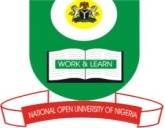 NATIONAL OPEN UNVERSITY OF NIGERIAPLOT 91, CADASTRAL ZONE, NNAMDI AZIKIWE EXPRESSWAY, JABI - ABUJAFACULTY OF SCIENCESDEPARTMENT OF PURE & APPLIED SCIENCESJANUARY 2018 EXAMINATION QUESTIONSCHM 311: PETROLEUM CHEMISTRY	CREDIT: 2 UNIT	TIME:      	2 HOURSINSTRUCTION:   ANSWER QUESTION ONE & ANY OTHER THREE QUESTIONS.QUESTION 1a).Explain the terms Diagenesis and Mutagenesis. 		(15 marks)b). Explain in detail the composition of crude oil.		(5 marks)c). Write the equation for the main stream reforming reaction. 	(5 marks)QUESTION 2a). Define the term Catagenesis. 	(5 marks)b). Explain the term pour point. 		(5 marks)c). Why is it necessary to treat natural gas before use?		(5 marks)QUESTION 3a). What is catalytic methanation?(5 marks)b). Discuss the uses of ammonia.(5 marks)c). Define the following terms: oil field and Oil well. (5 marks)QUESTION 4a). Explain the term cracking as used in Petroleum chemistry. (5 marks)b). Explain in detail the origin and formation of biogas.(5 marks)c). Explain in detail how natural gas can be formed. (5 marks)QUESTION 5a). Explain the following terms: (i) Salt content, (ii) Sulphur content (iii) Ash content. 	(6 marks)b). Discuss the classification of crude oil. 		(9 marks)